ДОКУМЕНТАЦИЯпо планировке территории (проект планировки территории, проект межевания территории) в границах улицы Перспективной от проспекта Российского до улицы Пирогова города Ставрополя в целях строительства линейного объекта (автомобильной дороги)Документация по планировке территории 
(проект планировки территории)в границах улицы Перспективной от проспекта Российского до улицы Пирогова города Ставрополя в целях строительства линейного объекта (автомобильной дороги) Общая часть.Документация по планировке территории (проект планировки территории) в границах улицы Перспективной от проспекта Российского до улицы Пирогова города Ставрополя в целях строительства линейного объекта (автомобильной дороги) (далее – проект планировки территории) подготовлена на основании постановления администрации города Ставрополя от 09 ноября 2018 г. № 2278 о внесении изменения в постановление администрации города Ставрополя от 26.07.2018 №1428 «О подготовке документации по планировке территории (проекта планировки территории, проекта межевания территории) в границах улицы Перспективной от проспекта Российского до улицы Пирогова города Ставрополя в целях строительства линейного объекта (автомобильной дороги)» и муниципального контракта от 25 октября 2018 г. № 60.Подготовка проекта планировки территории выполнена для обеспечения устойчивого развития территории города Ставрополя, выделения элементов планировочной структуры, установления параметров планируемого развития элементов планировочной структуры, установления границ земельных участков, на которых расположены объекты капитального строительства, границ земельных участков, предназначенных для строительства и размещения линейных объектов.Цели и задачи проекта планировки территории:обеспечение устойчивого развития существующей территории; установление границ территорий общего пользования, границ зон планируемого размещения дороги в границах улицы Перспективной от проспекта Российского до улицы Пирогова города Ставрополя (далее – проектируемая дорога);выделение элементов планировочной структуры и земельных участков или их частей, включаемых в состав земель, подлежащих резервированию для государственных и муниципальных нужд. Основной задачей проекта планировки территории является формирование магистральной улицы районного значения (транспортно-пешеходная) для повышения эффективности последующего ее использования.Проектом планировки территории решается ряд вопросов, а также определяются места допустимого строительства: под организацию проезжих частей проектируемой дороги и пешеходных тротуаров; под организацию отвода дождевых и паводковых вод (сетей ливневой канализации);под прокладку сетей наружного освещения;под организацию площадок для стоянки автомобилей;под благоустройство земель общего пользования в границах красных линий;под озеленение территории в границах полосы отвода.Проект планировки территории подготовлен в соответствии с требованиями Градостроительного кодекса Российской Федерации (далее – ГрК РФ), градостроительными и техническими регламентами, в том числе устанавливающими требования по обеспечению безопасной эксплуатации зданий, строений, сооружений и безопасного использования прилегающих к ним территорий, и с соблюдением технических условий на основании Стратегии социально-экономического развития города Ставрополя до 
2030 года, утвержденной решением Ставропольской городской Думы 
от 24 июня 2016 г. № 869 «Об утверждении Стратегии социально-экономического развития города Ставрополя до 2030 года» (далее – Стратегия социально-экономического развития).При разработке проекта планировки территории учтены положения:корректировки генерального плана города Ставрополя на 2010 –
2030 годы, утвержденной решением Ставропольской городской Думы
от 03 сентября 2009 года № 98 «Об утверждении корректировки генерального плана города Ставрополя на 2010 – 2030 годы» (далее – генеральный план города Ставрополя);Правил землепользования и застройки муниципального образования города Ставрополя Ставропольского края, утвержденных решением Ставропольской городской Думы от 27 сентября 2017 года № 136 «Об утверждении Правил землепользования и застройки муниципального образования города Ставрополя Ставропольского края» (далее – Правила).Проект планировки территории предусматривает детализацию основных положений генерального плана по освоению приоритетных направлений градостроительного развития города Ставрополя. Подготовленный проект планировки территории является основанием для последующей подготовки проектной документации для осуществления строительства, выноса на местность красных линий, линий регулирования застройки, границ земельных участков. Материалы утвержденного проекта планировки территории должны учитываться при разработке инвестиционных паспортов территорий и объектов, проектов застройки элементов планировочной структуры, выдаче градостроительных планов земельных участков.Положение о размещении объектов капитального строительства местного значения, характеристиках развития территории проектирования и характеристиках развития систем социального, транспортного обслуживания и инженерно-технического обеспечения.Проектом планировки территории предусматривается размещение магистральной улицы районного значения (транспортно-пешеходная).Проектом планировки территории не предусматривается размещение новых объектов федерального значения, объектов регионального значения.Схема функционального зонирования проектируемой дороги определена в соответствии с генеральным планом города Ставрополя и Правилами и приведена в приложении 8 к документации по планировке территории (проекту планировки территории, проекту межевания территории) в границах улицы Перспективной от проспекта Российского до улицы Пирогова города Ставрополя в целях строительства линейного объекта (автомобильной дороги).Площадь проектируемой дороги в границах проекта планировки территории составляет 10,28 га.Магистральная улица районного значения (транспортно-пешеходная) по улицы Перспективной от проспекта Российского до улицы Пирогова города Ставрополя протяженностью 1522 м имеет четыре полосы движения по две полосы движения в каждом направлении.Магистральная улица районного значения (транспортно-пешеходная) от тротуаров отделена газоном. В границах проекта планировки территории предусмотрено строительство велосипедных дорожек, парковок, подъезд к которым осуществляется через основные проезды.По магистральной улице районного значения (транспортно-пешеходная) планируется организовать движение общественного транспорта, в связи с чем предусмотрено размещение остановок общественного транспорта.Планируемое развитие территории предполагается в 1 очередь – строительство магистральной улицы районного значения (транспортно-пешеходная) по улицы Перспективной от проспекта Российского до улицы Пирогова города Ставрополя.Территория проектируемой дороги в границах проекта планировки территории представлена зоной размещения линейного объекта.Зона размещения линейного объекта представлена инженерными объектами и сооружениями по обслуживанию территории проектирования в границах проекта планировки территории, улично-дорожной сетью, основными и второстепенными проездами, существующими дорогами и проектируемой автомобильной дорогой в границах улицы Перспективной от проспекта Российского до улицы Пирогова города Ставрополя, автостоянками, пешеходными связями.Красные линии в границах проекта планировки территории.Красные линии регулируют инфраструктуру улично-дорожной и пешеходной сети в границах проекта планировки территории. Проектируемые красные линии решены в увязке с существующими улицами за границами проекта планировки территории. Для установления красных линий и выноса в натуру использованы методы расчета по координатам.Чертеж красных линий и линий регулирования застройки в границах проекта планировки территории представлены в приложении 7 к документации по планировке территории (проекту планировки территории, проекту межевания территории) в границах улицы Перспективной от проспекта Российского до улицы Пирогова города Ставрополя в целях строительства линейного объекта (автомобильной дороги).Перечни координат характерных точек устанавливаемых красных линий в границах проекта планировки территории представлены в приложении 6 к документации по планировке территории (проекту планировки территории, проекту межевания территории) в границах улицы Перспективной от проспекта Российского до улицы Пирогова города Ставрополя в целях строительства линейного объекта (автомобильной дороги).Документация по планировке территории 
(проект межевания территории)в границах улицы Перспективной от проспекта Российского до улицы Пирогова города Ставрополя в целях строительства линейного объекта (автомобильной дороги)Общая часть.Документация по планировке территории (проект планировки территории) в границах улицы Перспективной от проспекта Российского до улицы Пирогова города Ставрополя в целях строительства линейного объекта (автомобильной дороги) (далее – проект планировки территории) подготовлена на основании постановления администрации города Ставрополя от 09 ноября 2018 г. № 2278 о внесении изменения в постановление администрации города Ставрополя от 26.07.2018 №1428 «О подготовке документации по планировке территории (проекта планировки территории, проекта межевания территории) в границах улицы Перспективной от проспекта Российского до улицы Пирогова города Ставрополя в целях строительства линейного объекта (автомобильной дороги)» и муниципального контракта от 25 октября 2018 г. № 60. В процессе разработки проекта межевания территории использовались следующие материалы и нормативно-правовые документы:ГрК РФ;Земельный кодекс Российской Федерации;СП 42.13330.2016 «Градостроительство. Планировка и застройка городских и сельских поселений. Актуализированная редакция 
СНиП 2.07.01-89»;СанПиН 2.2.1/2.1.1.1200-03 «Санитарно-защитные зоны и санитарная классификация предприятий, сооружений и иных объектов»;РДС 30-201-98. Система нормативных документов в строительстве. Руководящий документ системы. «Инструкция о порядке проектирования и установления красных линий в городах и других поселениях Российской Федерации»;генеральный план города Ставрополя;Правила; нормативы градостроительного проектирования муниципального образования города Ставрополя Ставропольского края, утвержденные решением Ставропольской городской Думы «Об утверждении Нормативов градостроительного проектирования муниципального образования города Ставрополя Ставропольского края».Цели и задачи разработки проекта межевания территории.Проект межевания территории разработан в составе проекта планировки территории, разрабатывается для определения местоположения границ образуемых и изменяемых земельных участков в целях обеспечения устойчивого развития территории города Ставрополя, разработки инженерной, транспортной и социальной инфраструктуры.Для обеспечения поставленной цели необходимо решение следующих задач:анализ фактического землепользования в районе проекта межевания территории;выявление территории, занятой проектируемой дорогой;выявление территории охранной зоны проектируемой дороги, устанавливаемой на основании действующего законодательства;формирование границ земельных участков, отведенных под проектируемую дорогу, с учетом обеспечения требований сложившейся системы землепользования на территории муниципального образования города Ставрополя Ставропольского края (далее – формируемый земельный участок).Система координат, в соответствии с приказом Федеральной службы земельного кадастра России от 28.03.2002 г. № П/256 «О введении местных систем координат» принята МСК – 26 от СК-95.Анализ существующей территории проектирования.Территория проектирования в границах проекта межевания
территории расположена в границах улицы Перспективной от проспекта Российского до улицы Пирогова города Ставрополя.Элементами искусственного рельефа являются насыпи и выемки. На территории проектирования встречаются подземные и надземные коммуникации. Территория проектирования с абсолютными отметками поверхности земли 629,6 – 641,2 м.Проектируемая дорога располагается на территории кадастровых кварталов: 26:12:012002, 26:12:011503, 26:12:012001, 26:12:011503 границы которых установлены в соответствии с кадастровым делением территории города Ставрополя.Ограничения использования территории.В проекте межевания территории рассматриваются ограничения использования территории в границах улицы Перспективной от проспекта Российского до улицы Пирогова города Ставрополя в целях строительства линейного объекта (автомобильной дороги), связанные с наличием инженерных коммуникаций, в отношении которых установлены зоны с особыми условиями использования территорий.На чертеже проекта межевания территории, приведенном в приложении 10 к документации по планировке территории (проекту планировки территории, проекту межевания территории) в границах улицы Перспективной от проспекта Российского до улицы Пирогова города Ставрополя в целях строительства линейного объекта (автомобильной дороги), отображены границы зон с особыми условиями использования территорий, утвержденные в установленном порядке, сведения о которых содержатся в ЕГРН, и нормативные границы существующих коммуникаций, отображаемые на основании требований законодательства и нормативно-технических документов и правил. Перечень и сведения об исходных, изменяемых, образуемых земельных участках, а также о земельных участках, которые будут относиться к территориям общего пользования.	На чертеже проекта межевания территории, приведенном в приложении 9 к документации по планировке территории (проекту планировки территории, проекту межевания территории) в границах улицы Перспективной от проспекта Российского до улицы Пирогова города Ставрополя в целях строительства линейного объекта (автомобильной дороги), отображены сведения об исходных, изменяемых, образуемых земельных участках, а также о земельных участках, которые будут относиться к территориям общего пользования.Перечень и сведения о площади образуемых земельных участков, которые будут отнесены к территориям общего пользования или имуществу общего пользования представлен в приложении 2 к документации по планировке территории (проекту планировки территории, проекту межевания территории) в границах улицы Перспективной от проспекта Российского до улицы Пирогова города Ставрополя в целях строительства линейного объекта (автомобильной дороги).Проектом межевания территории предусмотрено резервирование и (или) изъятие для государственных или муниципальных нужд земельных участков, находящихся в частной собственности. Перечень и сведения о площади образуемых земельных участков, в отношении которых предполагаются изъятие для муниципальных нужд представлен в приложении 3 к документации по планировке территории (проекту планировки территории, проекту межевания территории) в границах улицы Перспективной от проспекта Российского до улицы Пирогова города Ставрополя в целях строительства линейного объекта (автомобильной дороги).Перечень земельных участков, полностью расположенных в границах проектирования (в границах устанавливаемых красных линий), в отношении которых предполагается изъятие для муниципальных нужд представлен в приложении 4 к документации по планировке территории (проекту планировки территории, проекту межевания территории) в границах улицы Перспективной от проспекта Российского до улицы Пирогова города Ставрополя в целях строительства линейного объекта (автомобильной дороги).Перечень координат характерных точек образуемых земельных участков, в том числе в отношении которых предполагается изъятие для муниципальных нужд представлен в приложении 5 к документации по планировке территории (проекту планировки территории, проекту межевания территории) в границах улицы Перспективной от проспекта Российского до улицы Пирогова города Ставрополя в целях строительства линейного объекта (автомобильной дороги).Необходимости в установлении сервитутов в отношении образуемых земельных участков на момент разработки проекта межевания территории не выявлено.Сведения о разрешенном использовании образуемых земельных участков.В проекте межевания территории разрешенное использование образуемых земельных участков установлено в соответствии с Правилами с учетом классификатора видов разрешенного использования земельных участков, утвержденного приказом Министерства экономического развития Российской Федерации от 01 сентября 2014 г. № 540 «Об утверждении классификатора видов разрешенного использования земельных участков».Первый заместитель главы администрации города Ставрополя                                  	       Ю.В. БелолапенкоПриложение 1к документации по планировке территории (проекту планировки территории, проекту межевания территории) в границах улицы Перспективной от проспекта Российского до улицы Пирогова города Ставрополя в целях строительства линейного объекта (автомобильной дороги)  ТЕХНИКО-ЭКОНОМИЧЕСКИЕ ПОКАЗАТЕЛИдокументации по планировке территории (проекта планировки территории) в границах улицы Перспективной от проспекта Российского до улицы Пирогова города Ставрополя в целях строительства линейного объекта (автомобильной дороги) Приложение 2к документации по планировке территории (проекту планировки территории, проекту межевания территории) в границах улицы Перспективной от проспекта Российского до улицы Пирогова города Ставрополя в целях строительства линейного объекта (автомобильной дороги)ПЕРЕЧЕНЬ и сведения о площади образуемых земельных участков, которые будут отнесены к территориям общего пользования или имуществу общего пользованияПриложение 3к документации по планировке территории (проекту планировки территории, проекту межевания территории) в границах улицы Перспективной от проспекта Российского до улицы Пирогова города Ставрополя в целях строительства линейного объекта (автомобильной дороги)ПЕРЕЧЕНЬ и сведения о площади образуемых земельных участков, в отношении которых предполагается изъятие для муниципальных нуждПриложение 4к документации по планировке территории (проекту планировки территории, проекту межевания территории) в границах улицы Перспективной от проспекта Российского до улицы Пирогова города Ставрополя в целях строительства линейного объекта (автомобильной дороги)ПЕРЕЧЕНЬ земельных участков, полностью расположенных в границах проектирования (в границах устанавливаемых красных линий), в отношении которых предполагается изъятие для муниципальных нуждПриложение 5к документации по планировке территории (проекту планировки территории, проекту межевания территории) в границах улицы Перспективной от проспекта Российского до улицы Пирогова города Ставрополя в целях строительства линейного объекта (автомобильной дороги)ПЕРЕЧЕНЬкоординат характерных точек образуемых земельных участков, в том числе в отношении которых предполагается изъятие для муниципальных нуждПриложение 6к документации по планировке территории (проекту планировки территории, проекту межевания территории) в границах улицы Перспективной от проспекта Российского до улицы Пирогова города Ставрополя в целях строительства линейного объекта (автомобильной дороги)ПЕРЕЧЕНЬкоординат характерных точек устанавливаемых красных линийПриложение 7к документации по планировке территории (проекту планировки территории, проекту межевания территории) в границах улицы Перспективной от проспекта Российского до улицы Пирогова города Ставрополя в целях строительства линейного объекта (автомобильной дороги)ПРОЕКТпланировки территории (чертеж красных линий)Лист 1.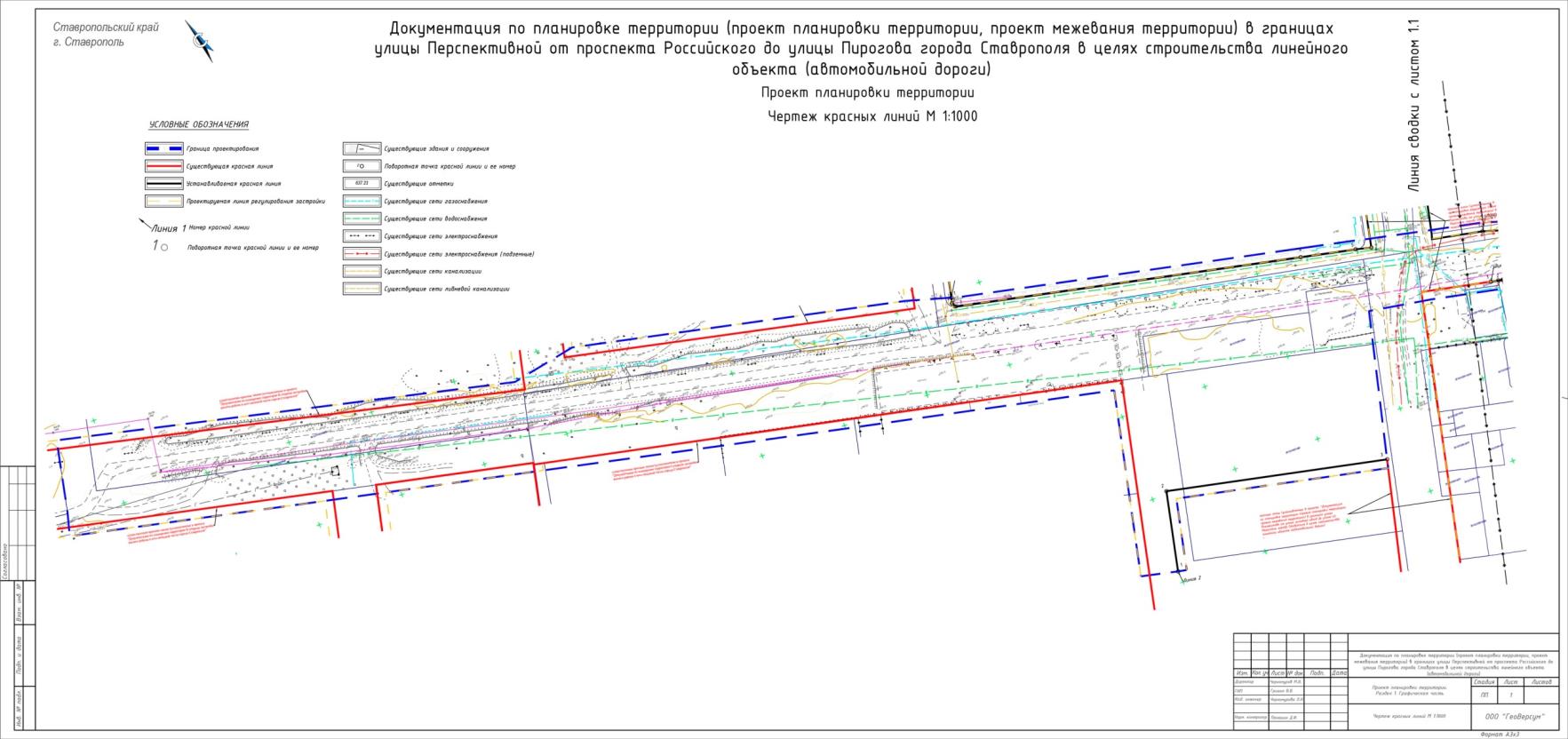 Лист 2.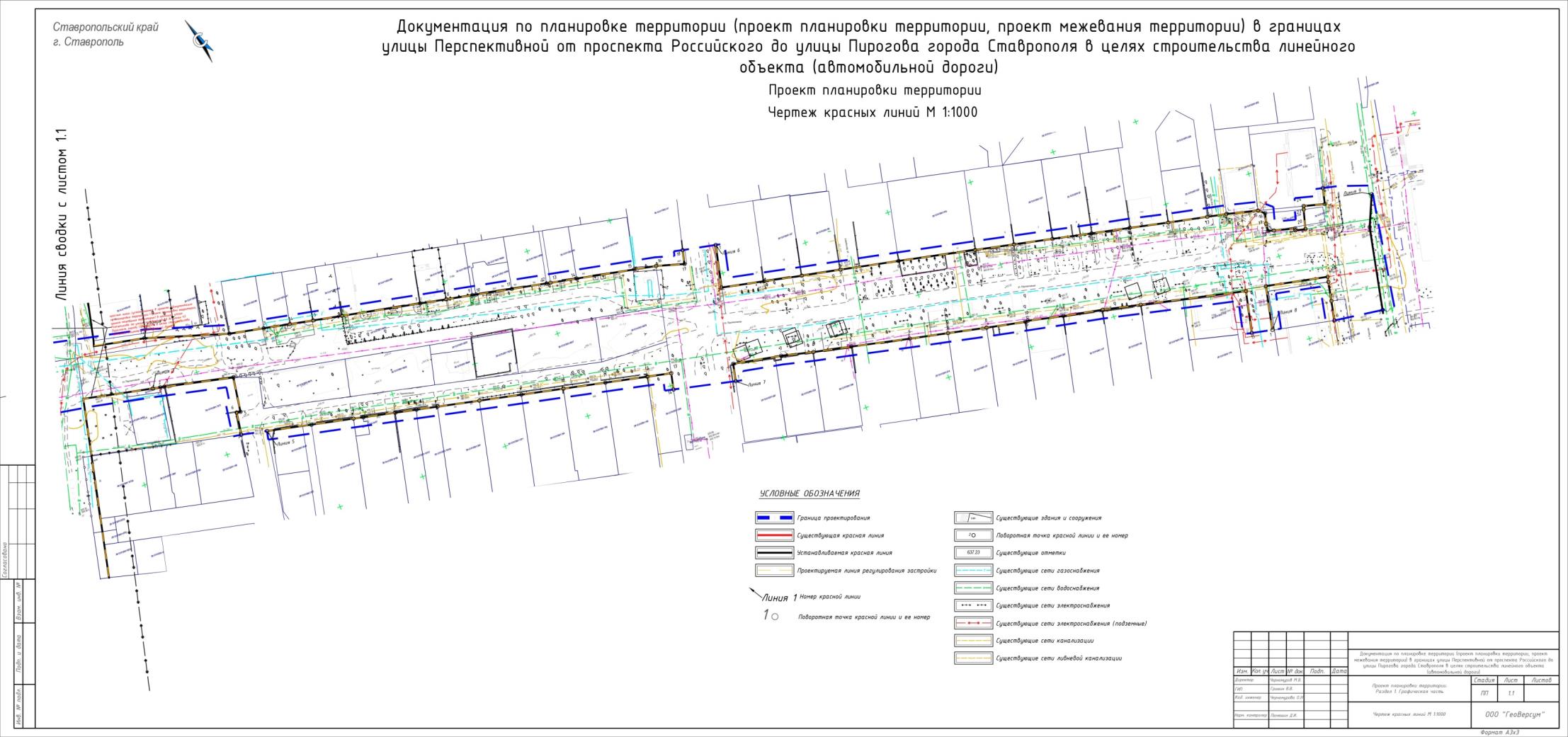 Приложение 8к документации по планировке территории (проекту планировки территории, проекту межевания территории) в границах улицы Перспективной от проспекта Российского до улицы Пирогова города Ставрополя в целях строительства линейного объекта (автомобильной дороги)ПРОЕКТпланировки территории (границы зоны планируемого размещения линейного объекта)Лист 1.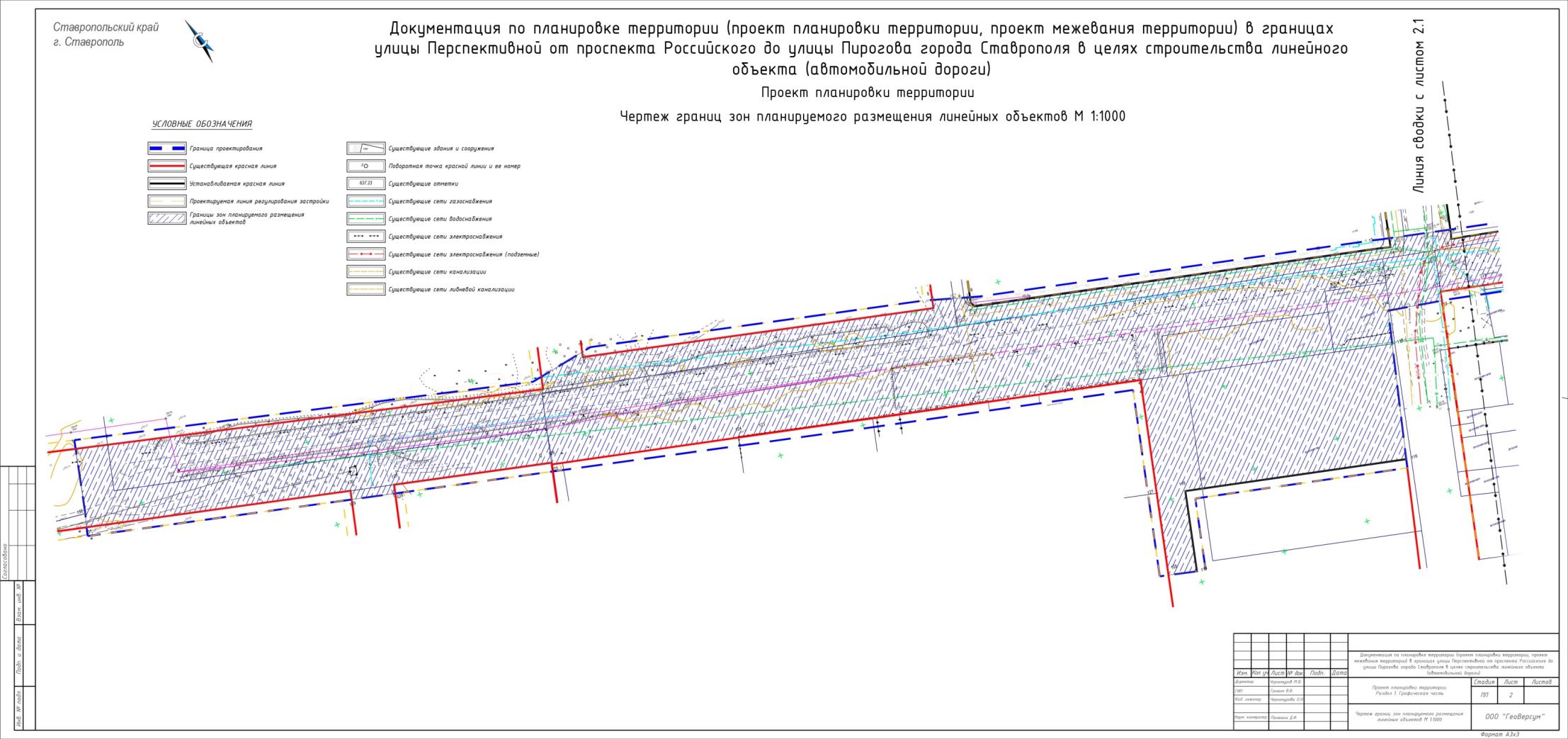 Лист 2.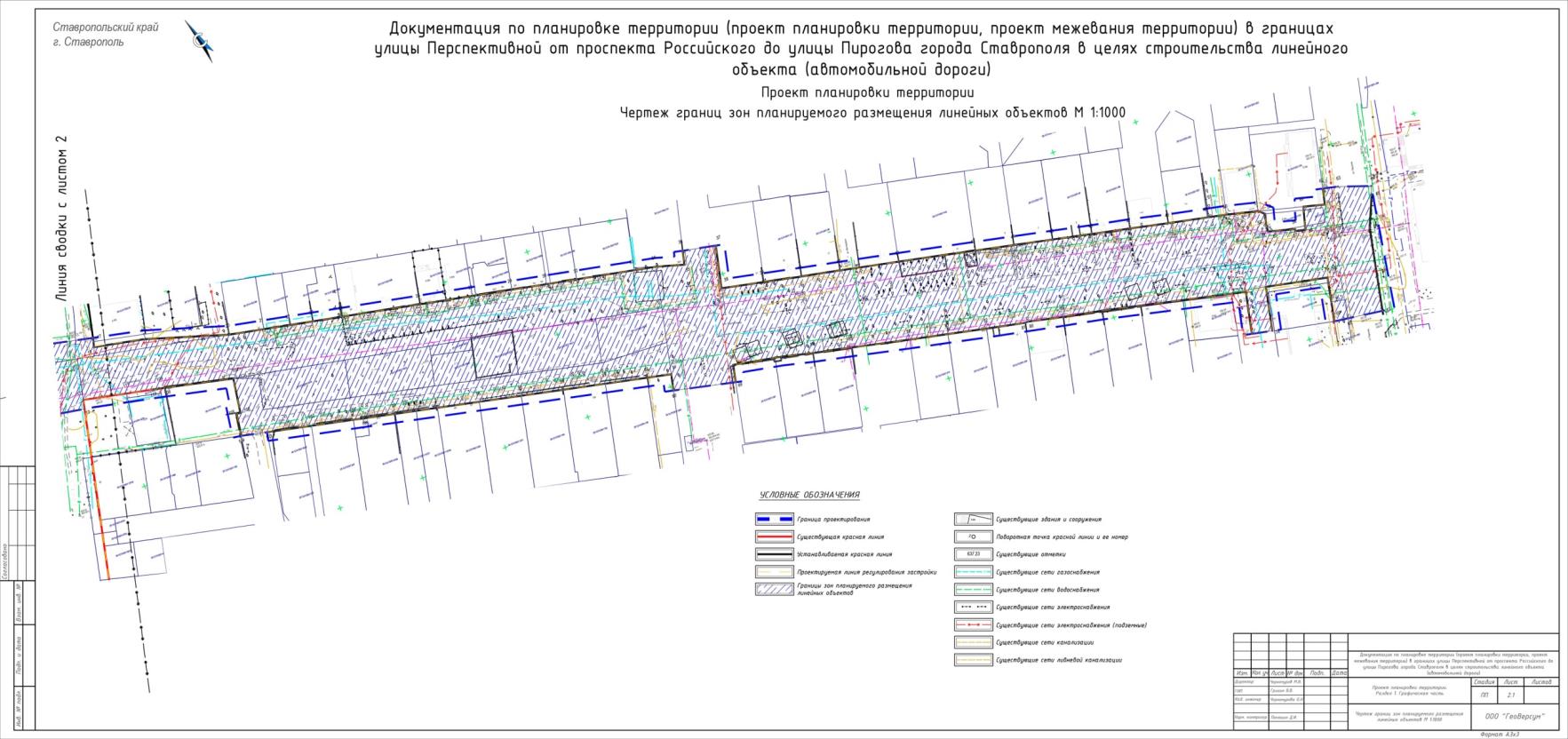 Приложение 9к документации по планировке территории (проекту планировки территории, проекту межевания территории) в границах улицы Перспективной от проспекта Российского до улицы Пирогова города Ставрополя в целях строительства линейного объекта (автомобильной дороги)   ПРОЕКТмежевания территории (основная часть)Лист 1.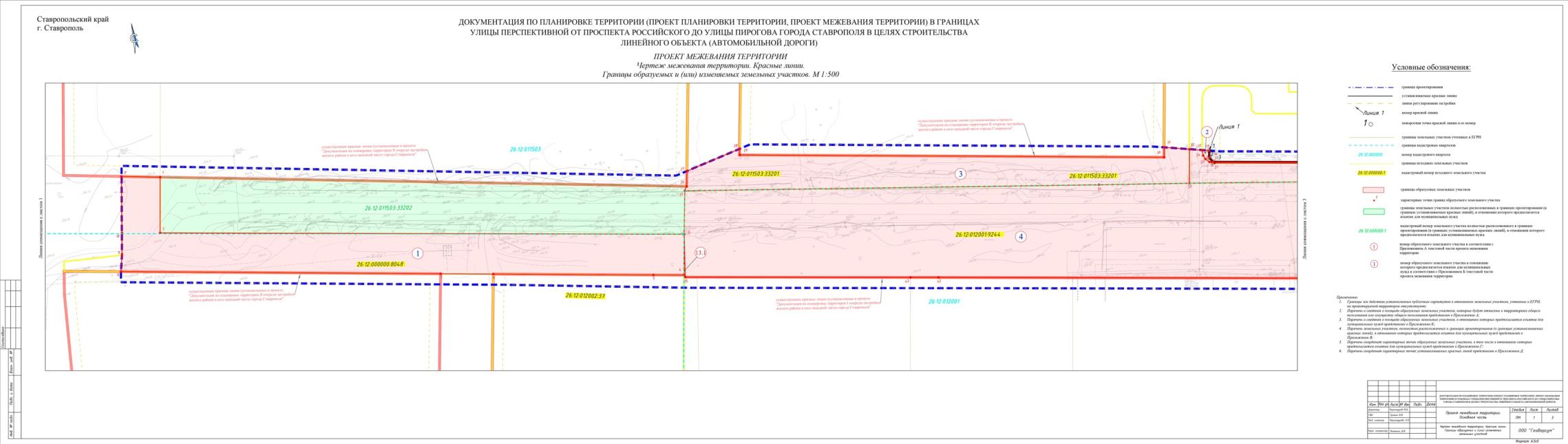 Лист 2.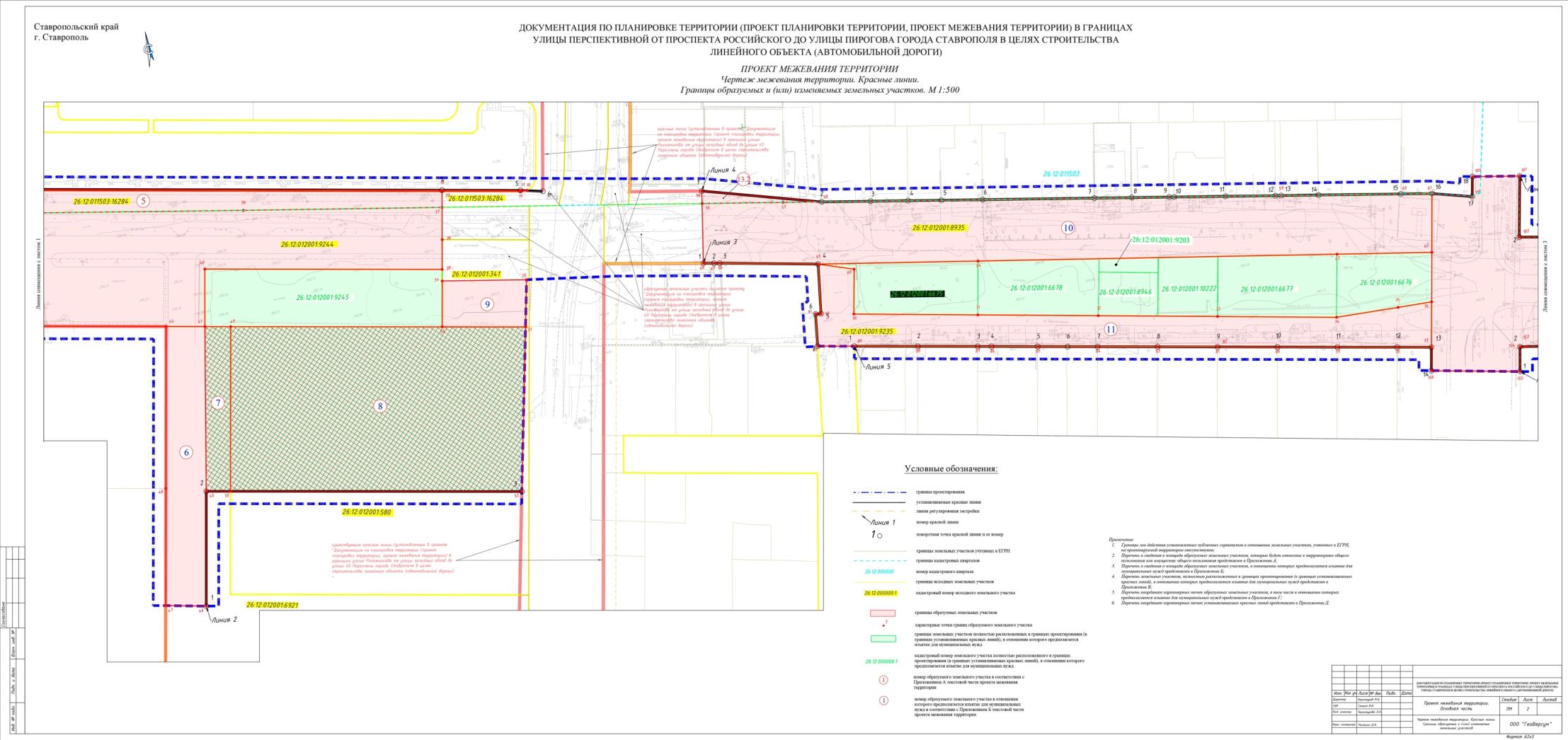 Лист 3.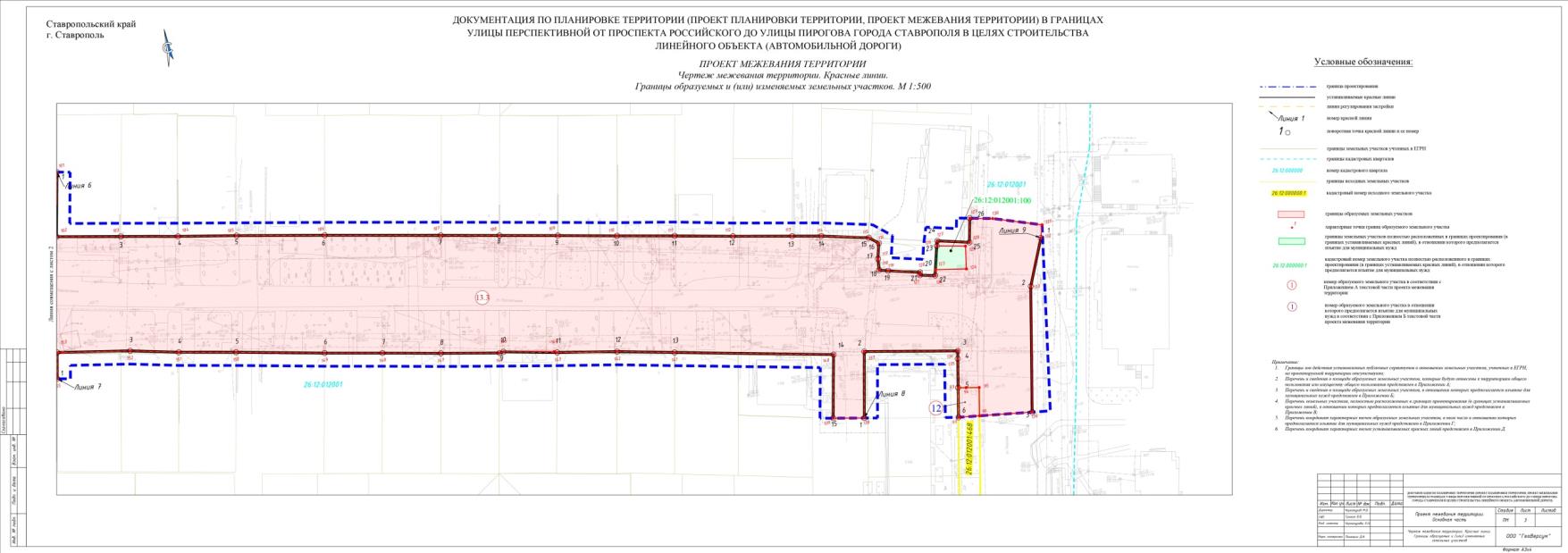 Приложение 10к документации по планировке территории (проекту планировки территории, проекту межевания территории) в границах улицы Перспективной от проспекта Российского до улицы Пирогова города Ставрополя в целях строительства линейного объекта (автомобильной дороги)  ПРОЕКТмежевания территории (материалы по обоснованию)Лист 1.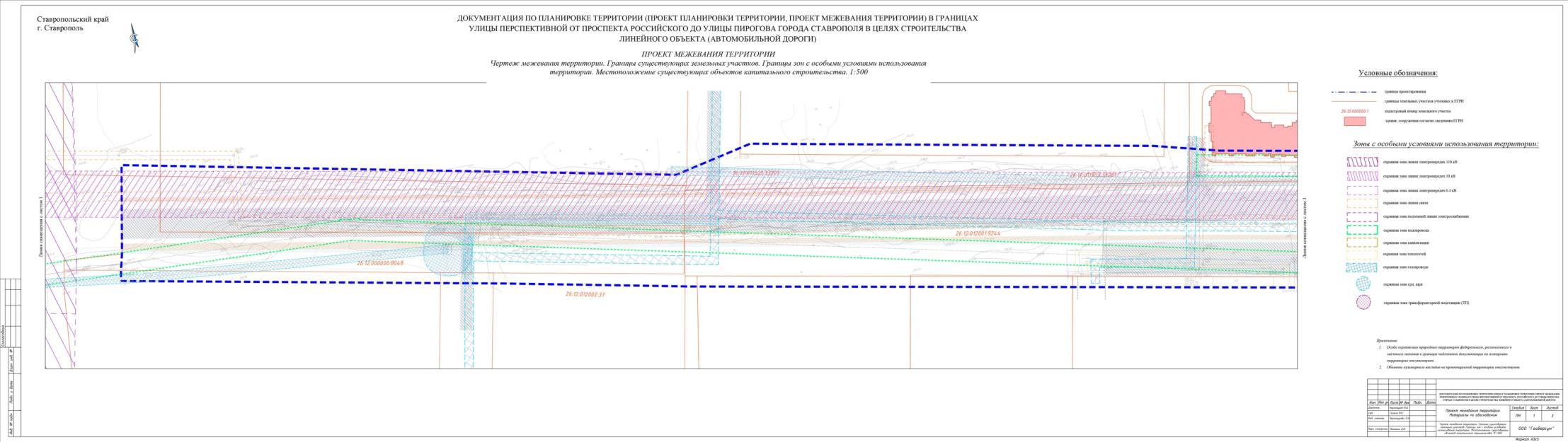 Лист 2.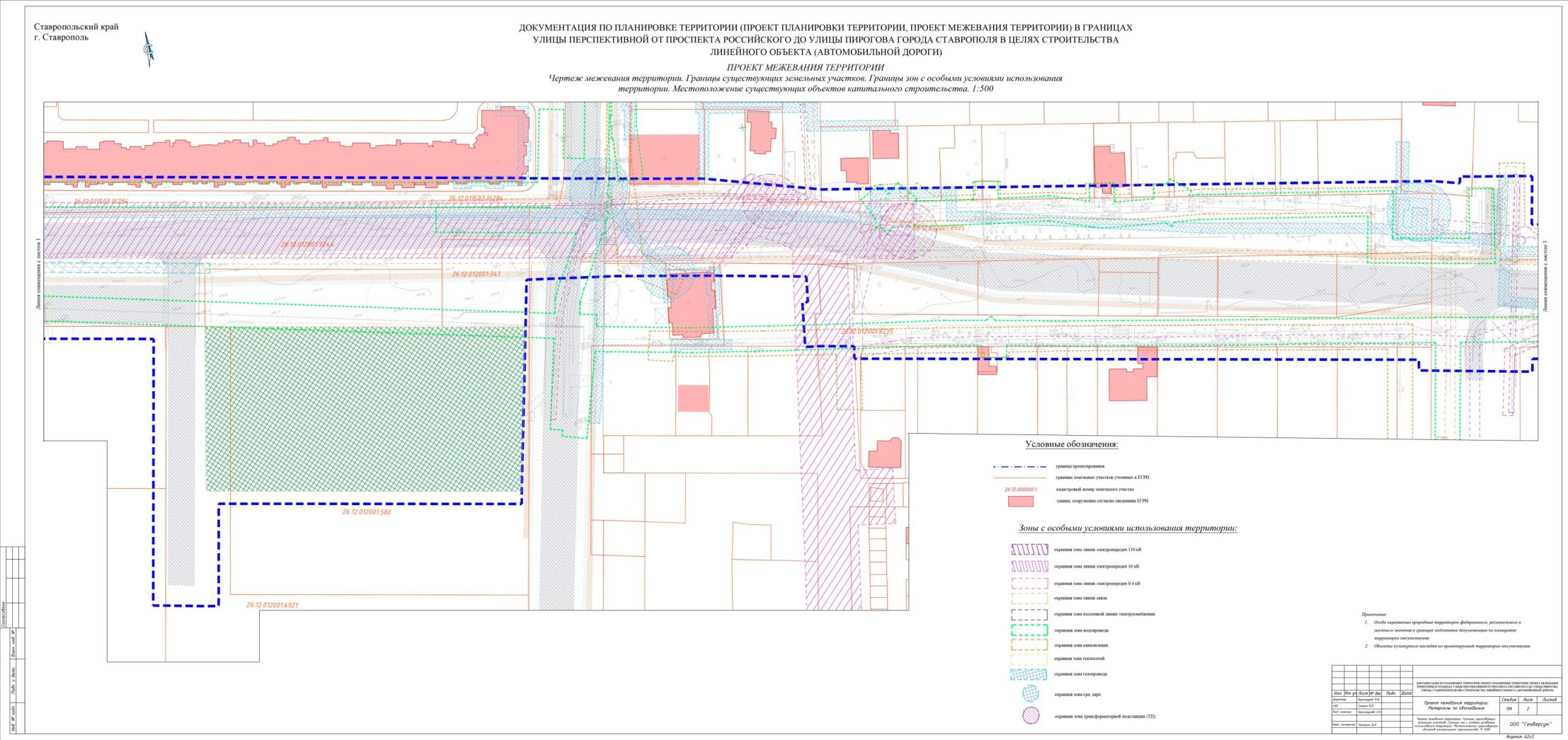 Лист 3.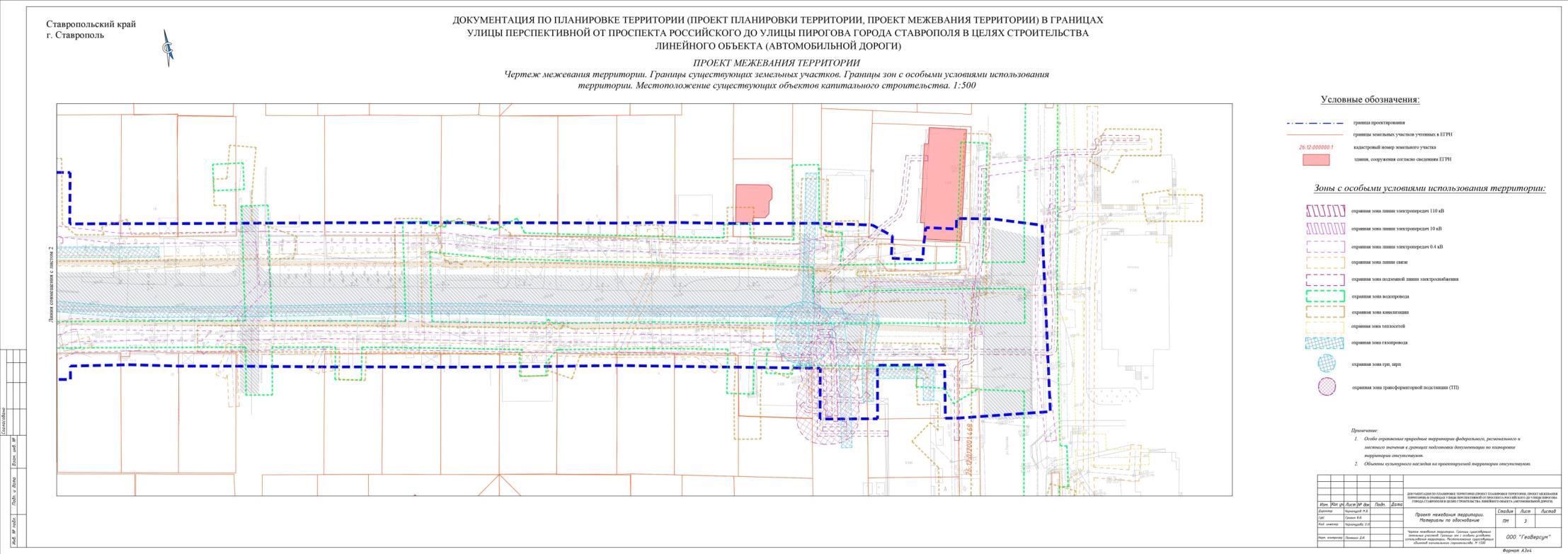 № п/пНаименованиеЕдиницы измеренияКоличество1.Площадь проектированияга10,282.Протяженностьм1522,03.Длина территории проектированиям1522,04.Интенсивность движенияед./ч10505.Расчетная скорость движениякм/ч706.Количество полос движенияшт.47.Ширина проезжей части и обочинм14,08.Ширина полосы движениям3,59.Ширина тротуарам2-310.Ширина велосипедных дорожекм1,511.Ширина озеленениям2-912.Пересечения, примыканияшт.13№ п/пКадастровый номер изменяемого земельного участкаПлощадь земельного участка, кв.мКатегория земельВид разрешенного использования земельного участкаВид права№ на чертежеУсловный номер образуемого земельного участкаПлощадь образуемого земельного участка, кв.мВид разрешенного использование образуемого земельного участка126:12:011503:1628430902Земли населенных пунктовЗемельные участки (территории) общего пользованияМуниципальная собственность526:12:011503:16284:ЗУ11732земельные участки (территории) общего пользования (12.0)526:12:000000-Земли населенных пунктов-Муниципальная собственность13.126:12:000000:ЗУ1(1)5,85-526:12:000000-Земли населенных пунктов-Муниципальная собственность13.226:12:000000:ЗУ1(2)119,98-526:12:000000-Земли населенных пунктов-Муниципальная собственность13.326:12:000000:ЗУ1(3)19615,32-526:12:000000-Земли населенных пунктов-Муниципальная собственность-26:12:000000:ЗУ119741земельные участки (территории) общего пользования (12.0)№ п/пКадастровый номер изменяемого земельного участкаПлощадь земельного участка, кв.мКатегория земельВид разрешенного использования земельного участкаВид права№ на чертежеУсловный номер образуемого земельного участкаПлощадь образуемого земельного участка, кв.мВид разрешенного использования образуемого земельного участка126:12:000000:804899066Земли населенных пунктовДля сельскохозяйственного производства, для сельскохозяйственного использования (Для размещения объектов сельскохозяйственного назначения и сельскохозяйственных угодий)Частная собственность126:12:000000:8048:ЗУ15520земельные участки (территории) общего пользования (12.0)226:12:011503:105238343Земли населенных пунктовПод многоэтажное строительство, объектов торговли, общественного питания, бытового обслуживания, строительства гаражей и автостоянок (Для многоэтажной застройки)Частная собственность226:12:011503:10523:ЗУ1135земельные участки (территории) общего пользования (12.0)326:12:011503:3320127172Земли населенных пунктовдля сельскохозяйственного использования (Для размещения объектов сельскохозяйственного назначения и сельскохозяйственных угодий)Частная собственность326:12:011503:33201:ЗУ13495земельные участки (территории) общего пользования (12.0)526:12:012001:924418203Земли населенных пунктовпарки, скверы (Для размещения скверов, парков, городских садов)Частная собственность426:12:012001:9244:ЗУ117739земельные участки (территории) общего пользования (12.0)626:12:012001:692140787Земли населенных пунктовстроительство жилых домов квартирного типа от 9 и более этажей, в том числе со встроенно-пристроенными помещениями, общественные, спортивные здания и сооружения, объекты культурно-развлекательного, торгового назначения, гостиницы, рынки, объекты обслуживания населения как отдельно стоящие, так и встроено-пристроенные, гаражи встроенные, подземные, многоуровневые автостоянки, гостевые автостоянки (Для объектов жилой застройки)Частная собственность626:12:012001:6921:ЗУ11803земельные участки (территории) общего пользования (12.0)626:12:012001:692140787Земли населенных пунктовстроительство жилых домов квартирного типа от 9 и более этажей, в том числе со встроенно-пристроенными помещениями, общественные, спортивные здания и сооружения, объекты культурно-развлекательного, торгового назначения, гостиницы, рынки, объекты обслуживания населения как отдельно стоящие, так и встроено-пристроенные, гаражи встроенные, подземные, многоуровневые автостоянки, гостевые автостоянки (Для объектов жилой застройки)Частная собственность726:12:012001:6921:ЗУ2665земельные участки (территории) общего пользования (12.0)726:12:012001:58012904Земли населенных пунктовстроительство жилых домов квартирного типа от 9 и более этажей, в том числе со встроенно-пристроенными помещениями, общественные, спортивные здания и сооружения, объекты культурно-развлекательного, торгового назначения, гостиницы, рынки, объекты обслуживания населения как отдельно стоящие, так и встроенно-пристроенные, гаражи встроенные, подземные, многоуровневые автостоянки, гостевые автостоянки. (Для размещения объектов, характерных для населённых пунктов)Частная собственность826:12:012001:580:ЗУ17783земельные участки (территории) общего пользования (12.0)826:12:012001:3411225Земли населенных пунктовПод жилую застройку Индивидуальную (Для индивидуальной жилой застройки)Частная собственность926:12:012001:341:ЗУ1631земельные участки (территории) общего пользования (12.0)926:12:012001:89358068Земли населенных пунктовпарки, скверы (Для иных видов использования, характерных для населённых пунктов)Частная собственность1026:12:012001:8935:ЗУ17123земельные участки (территории) общего пользования (12.0)1026:12:012001:92358245Земли населенных пунктовпарки, скверы (Для иных видов использования, характерных для населённых пунктов)Частная собственность1126:12:012001:9235:ЗУ13447земельные участки (территории) общего пользования (12.0)1126:12:012001:468352Земли населенных пунктовДля проектирования и установки остановочного павильона в комплексе с торговым (без капитального строительства) (Для размещения промышленных объектов)Частная собственность1226:12:012001:468:ЗУ188земельные участки (территории) общего пользования (12.0)№ п/пКадастровый номер  земельного участкаПлощадь земельного участка, кв.мКатегория земельВид разрешенного использования земельного участкаВид права126:12:011503:332026095Земли населенных пунктовдля сельскохозяйственного использования (Для размещения объектов сельскохозяйственного назначения и сельскохозяйственных угодий)Частная собственность226:12:012001:92452200Земли населенных пунктовавтомобильный транспорт (7.2) (размещение зданий и сооружений, предназначенных для обслуживания пассажиров, а также обеспечивающие работу транспортных средств) (Для иных видов использования, характерных для населённых пунктов)Частная собственность326:12:012001:66751060Земли населенных пунктовдля проектирования и строительства жилого массива (Для объектов жилой застройки)Частная собственность426:12:012001:66781079Земли населенных пунктовдля проектирования и строительства жилого массива (Для объектов жилой застройки)Частная собственность526:12:012001:9203136Земли населенных пунктовдля проектирования и строительства жилого массива (Для иных видов жилой застройки)Частная собственность626:12:012001:8946416Земли населенных пунктовДля проектирования и строительства жилого массива (Для индивидуальной жилой застройки)Частная собственность726:12:012001:10222571Земли населенных пунктовдля проектирования и строительства жилого массива (Для иных видов жилой застройки)Частная собственность826:12:012001:66771182Земли населенных пунктовдля проектирования и строительства жилого массива (Для объектов жилой застройки)Частная собственность926:12:012001:6676861Земли населенных пунктовдля проектирования и строительства жилого массива (Для объектов жилой застройки)Частная собственность1026:12:012001:100100Земли населенных пунктовпод парковкой автотранспорта к нежилому зданию (без права капитального строительства) (Для размещения и эксплуатации объектов автомобильного транспорта и объектов дорожного хозяйства)Частная собственность№ п/пНомер образуемого участка. Обозначение характерных точек границыКоординаты, мКоординаты, м№ п/пНомер образуемого участка. Обозначение характерных точек границыXY126:12:000000:8048:ЗУ1 (площадь 5 520 кв.м.)1473387,721311493,142473361,891311487,643473310,031311730,464473291,111311726,385473294,171311712,26473310,231311638,127473315,531311613,698473347,811311465,739473355,371311467,810473365,661311469,9411473391,831311475,191473387,721311493,14226:12:011503:10523:ЗУ1 (площадь 135 кв.м.)12473298,211311978,813473297,331311982,0614473294,191311981,3815473291,751311982,6916473250,371312176,5817473243,781312207,4518473243,281312210,0619473243,291312207,4520473249,871312176,5421473291,031311983,4122473292,071311981,0323473293,811311979,4624473295,641311978,7312473298,211311978,8326:12:011503:33201:ЗУ1 (площадь 3 495 кв.м.)25473330,071311734,9726473331,941311736,2827473338,921311737,8628473344,171311764,6629473341,281311764,0130473298,711311960,4331473303,31311961,4332473299,881311972,9733473284,171311969,734473292,311311927,5825473330,071311734,97426:12:012001:9244:ЗУ1 (площадь 17 739 кв.м.)35473290,051311726,773473310,031311730,4625473330,071311734,9734473292,311311927,5833473284,171311969,736473258,951312096,7737473243,631312175,2438473230,961312172,6139473219,221312170,1340473239,11312076,7841473216,511312072,0642473265,121311844,1543473267,881311831,1535473290,051311726,77526:12:011503:16284:ЗУ1 (площадь 1 732 кв.м.)33473284,171311969,732473299,881311972,9712473298,211311978,824473295,641311978,7323473293,811311979,4622473292,071311981,0321473291,031311983,4120473249,871312176,5437473243,631312175,2436473258,951312096,7733473284,171311969,7626:12:012001:6921:ЗУ1 (площадь 1 803 кв.м.)44473219,761312056,7941473216,511312072,0645473151,741312058,9546473106,621312049,4247473110,211312033,548473156,181312043,2744473219,761312056,79726:12:012001:6921:ЗУ2 (площадь 665 кв.м.)45473151,741312058,9541473216,511312072,0649473214,341312082,2150473149,721312068,4845473151,741312058,95826:12:012001:580:ЗУ1 (площадь 7 783 кв.м.)50473149,721312068,4849473214,341312082,2151473189,721312198,1652473125,431312183,1250473149,721312068,48926:12:012001:341:ЗУ1 (площадь 631 кв.м.)53473196,691312165,3754473214,721312169,1855473208,21312202,4851473189,721312198,1653473196,691312165,371026:12:012001:8935:ЗУ1 (площадь 7 123 кв.м.)56473223,561312277,8357473217,271312309,858473214,24131232559473178,581312506,2260473169,141312554,2961473166,871312565,7862473143,771312560,8263473150,931312523,464473178,051312381,5965473190,121312318,4566473198,651312279,8167473199,111312277,5568473199,981312273,3856473223,561312277,831126:12:012001:9235:ЗУ1 (площадь 3 447 кв.м.)65473190,121312318,4569473185,141312332,2170473167,571312328,3771473156,941312377,0772473146,641312424,3773473136,391312471,2674473126,21312517,9975473124,981312543,0276473124,381312556,6577473106,551312552,8278473109,421312539,3379473114,411312515,8280473119,441312492,2781473124,461312468,6982473124,551312468,6983473129,491312445,1184473134,51312421,5685473139,521312397,9786473143,391312379,8687473144,551312374,4388473149,561312350,8589473154,871312325,990473157,941312311,4891473170,71312313,3192473170,351312315,4865473190,121312318,451226:12:012001:468:ЗУ1 (площадь 88 кв.м.)93473015,81312919,1194473015,21312922,0395473014,251312926,9396473003,691312924,8497473004,781312916,9393473015,81312919,1113.126:12:000000:ЗУ1(1) (площадь 6 кв.м.)4473291,111311726,383473310,031311730,4635473290,051311726,774473291,111311726,3813.226:12:000000:ЗУ1(2) (площадь 120 кв.м.)98473228,491312278,7658473214,24131232557473217,271312309,856473223,561312277,8398473228,491312278,7613.326:12:000000:ЗУ1(3) (площадь 19 615 кв.м.)62473143,771312560,8261473166,871312565,7899473162,331312581,34100473170,161312583,09101473166,461312601,75102473142,51312596,49103473137,561312620,4104473133,121312641,59105473128,791312663,4106473122,031312696,11107473112,911312739,12108473108,271312760,9109473103,671312782,53110473098,941312804,47111473094,411312825,86112473089,711312847,47113473085,131312869,42114473082,871312880,23115473078,531312897,72116473075,731312900,98117473069,931312899,46118473065,651312899,06119473064,741312902,3120473061,641312914,05121473060,621312913,7122473059,31312919,38123473061,431312920124473059,291312931,5125473067,831312932,91126473070,151312922,29127473071,991312922,93128473068,941312934,68129473077,861312936,7130473075,961312945,18131473069,771312963132473065,011312961,57133473047,811312953,99134473000,941312944,7196473003,691312924,8495473014,251312926,9394473015,21312922,0393473015,81312919,11135473026,581312921,23136473029,491312921,88137473036,591312887,13138473011,891312881,94139473014,261312870,36140473037,861312875,5141473051,11312816,67142473055,921312795,45143473060,281312773,14144473060,811312772,07145473064,711312753,27146473064,611312751,76147473069,111312729,93148473073,741312708,32149473078,281312686,83150473085,511312654,031514730901312632,8152473094,321312614,86153473098,981312589,76154473099,421312587,69155473089,651312585,66156473097,341312550,8477473106,551312552,8276473124,381312556,6562473143,771312560,82Обозначение характерных точек границыКоординаты, мКоординаты, мОбозначение характерных точек границыXYЛиния 1Линия 1Линия 11473 297,331 311 982,052473 294,191 311 981,383473 291,751 311 982,694473 250,371 312 176,585473 243,781 312 207,456473 241,571 312 216,20Линия 2Линия 2Линия 21473 106,621 312 049,422473 151,741 312 058,953473 125,431 312 183,12Линия 3Линия 3Линия 31473 199,971 312 273,382473 199,111 312 277,553473 198,651 312 279,814473 190,121 312 318,455473 170,351 312 315,486473 170,701 312 313,317473 157,941 312 311,48Линия 4Линия 4Линия 41473 228,491 312 278,762473 214,241 312 325,003473 210,461 312 344,334473 207,561 312 359,045473 204,981 312 372,246473 201,771 312 388,497473 193,091 312 432,638473 190,191 312 447,359473 187,291 312 462,0610473 186,901 312 464,0411473 182,901 312 484,3412473 179,021 312 504,0013473 178,581 312 506,2214473 175,721 312 520,9715473 169,301 312 553,4816473 166,871 312 565,7817473 162,331 312 581,3418473 170,161 312 583,09Линия 5Линия 5Линия 51473 154,871 312 325,902473 149,561 312 350,853473 144,551 312 374,434473 143,391 312 379,865473 139,521 312 397,976473 137,011 312 409,767473 134,501 312 421,568473 129,481 312 445,119473 124,461 312 468,6910473 119,441 312 492,2711473 114,411 312 515,8212473 109,421 312 539,3313473 106,551 312 552,8214473 097,341 312 550,84Линия 6Линия 6Линия 61473 166,461 312 601,752473 142,501 312 596,493473 137,561 312 620,404473 133,121 312 641,595473 128,791 312 663,406473 122,031 312 696,117473 112,911 312 739,128473 108,271 312 760,909473 103,671 312 782,5310473 098,941 312 804,4711473 094,411 312 825,8612473 089,711 312 847,4713473 085,131 312 869,4214473 082,871 312 880,2315473 078,531 312 897,7216473 075,721 312 901,0117473 069,931 312 899,4618473 065,651 312 899,0619473 064,741 312 902,3020473 061,641 312 914,0521473 060,621 312 913,7022473 059,301 312 919,3823473 070,151 312 922,2924473 071,991 312 922,9325473 068,941 312 934,6826473 077,861 312 936,70Линия 7Линия 7Линия 71473 089,651 312 585,662473 099,421 312 587,693473 094,321 312 614,864473 090,001 312 632,805473 085,511 312 654,036473 078,281 312 686,837473 073,741 312 708,328473 069,091 312 729,939473 064,611 312 751,7610473 064,711 312 753,2711473 060,281 312 773,1412473 055,921 312 795,4513473 051,101 312 816,6714473 037,861 312 875,5015473 014,261 312 870,36Линия 8Линия 8Линия 81473 011,891 312 881,942473 036,601 312 887,133473 029,491 312 921,884473 026,581 312 921,235473 015,801 312 919,106473 004,781 312 916,93Линия 9Линия 9Линия 91473 065,011 312 961,572473 047,811 312 953,993473 000,951 312 944,66